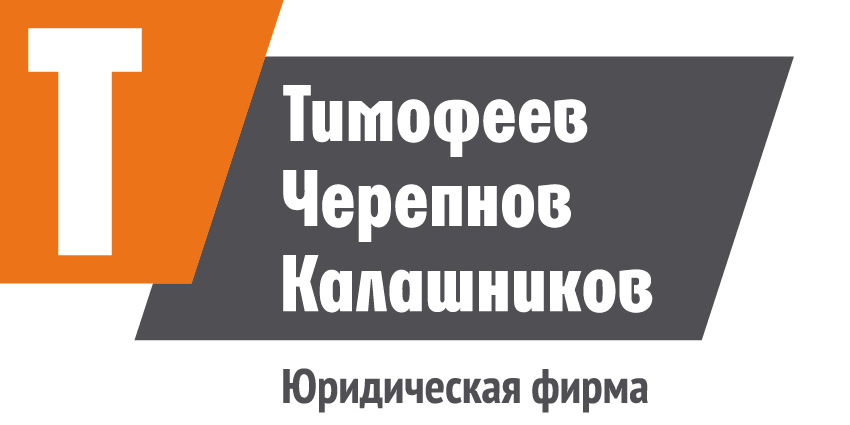 ДВУХДНЕВНЫЙ СЕМИНАР ДЛЯ  СПЕЦИАЛИСТОВ В СФЕРЕ МИГРАЦИИТеоретическая часть поможет вам систематизировать уже имеющиеся у вас знания и получить новые по актуальным изменениям в миграционном законодательстве. Практическая часть поможет вам выработать навык грамотного заполнения документов, вплоть до запятых и способов скрепления.В рамках семинара юрист, эксперт в сфере трудового права Ирина Питунова расскажет об особенностях трудовой деятельности иностранных работников.По результатам семинара:Вы получите все пошаговые инструкции по трудоустройству иностранцев из разных стран и с разными документами, которые мы разработали для сотрудников компаний-партнеров. Вы получите дополнительный раздаточный материал с примерами заполнения документов.Будете уметь анализировать документы иностранных сотрудников и принимать правильные (обоснованные) решения об их приеме/увольнении.Сумеете вести самостоятельно или легко контролировать текущий документооборот по иностранным сотрудникам.Будете знать, на что обращать внимание и что ни в коем случае нельзя выпускать из-под контроля!Участники семинара получают сертификат о посещении семинара.Для регистрации просьба прислать следующие данные: ФИО, название компании и должность на электронный адрес: n.berestovaya@tk-legal.ru Контактное лицо: Наталия Берестовая, моб. тел. +7-960-169-5724.ПРОГРАММАСеминар для миграционных специалистов – это специализированный проект для сотрудников, работающих с иностранными кадрами. Проект ориентирован на практическое решение вопросов, возникающих в ходе взаимодействия с иностранными специалистами и госорганами.ТЕМААКАДЕМИЧЕСКИЕ ЧАСЫМодуль 1. Обзор нормативной базы, регулирующей труд иностранных граждан и лиц без гражданства в Российской Федерации Обзор нормативной базы, регулирующей труд иностранных граждан и лиц без гражданства в Российской Федерации.Обзор последних изменений миграционного законодательстваОбзор главы 50.1 Трудового кодекса Российской Федерации. 2Модуль 2. Правовые основы пребывания иностранных граждан и лиц без гражданства на территории РФ Особенности статуса безвизовых иностранцевОсобенности статуса иностранных граждан, въезжающих на территорию РФ на основании визыЗначение миграционной карты как основного документа иностранного гражданинаОсобенности статуса временно пребывающего в Российской ФедерацииОсобенности статусов временно и постоянно проживающего в Российской Федерации3Модуль 3. Иностранный работник: определение, ограничения при привлечении к трудовой деятельности Понятие иностранного работникаОграничения в сфере привлечения иностранцев к трудовой деятельностиКатегории иностранных граждан, которым необходимо получать разрешение на работу в РФКатегории иностранных граждан, которые могут работать в РФ на основании патентаКатегории иностранных граждан, которым не нужно получать ни разрешение на работу, ни патент для трудовой деятельности в РФ2Модуль 4. Особенности содержания и заключения трудового договора с иностранными работниками Порядок получения разрешения на привлечение и использование иностранных работниковРазрешение на работу: основания и порядок полученияПатент: основание и порядок полученияКомплексный экзаменОбщие требования к форме и содержанию трудового договора с иностранным работникомДокументы, предъявляемые иностранным гражданином при приеме на работуПривлечение к трудовой деятельности "безвизовых" иностранцевПривлечение к трудовой деятельности "визовых" иностранцевПривлечение к трудовой деятельности высококвалифицированных иностранных специалистов3Модуль 5. Уведомление МВД, миграционный учет Формы и порядок уведомления территориальных органов МВД России о заключении и прекращении (расторжении) договоров с иностранными гражданамиМиграционный учет иностранных работников2Модуль 6. Особенности трудовой деятельности иностранных работников Командировки иностранных работниковОсобенности перевода иностранных граждан на другую работуОсобенности отстранения иностранных граждан от работыУвольнение иностранных сотрудников по специальным основаниям2Модуль 7. Ответственность работодателей и иностранных граждан за нарушения в сфере миграционного законодательства Ответственность работодателей за нарушение порядка привлечения иностранной рабочей силыОтветственность иностранных граждан и лиц без гражданства за нарушение порядка устройства на работу в РФ и получения необходимых документов2